Информационная система «Управление бюджетным процессом Ленинградской области»Подсистема бюджетного учета учрежденийРабочая инструкция по созданию комиссиина ___ листахТермины и определения1 Этап. Создание документаНачало процесса в ЭДО.1.1. Зайти в ЭДО под Ответственным исполнителем субъекта учета.1.2. Зайти в раздел «Документы и файлы» и открыть «Документы внутренние».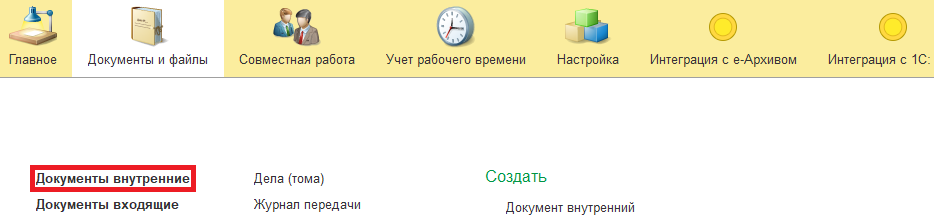 1.3. Нажать на кнопку «Создать».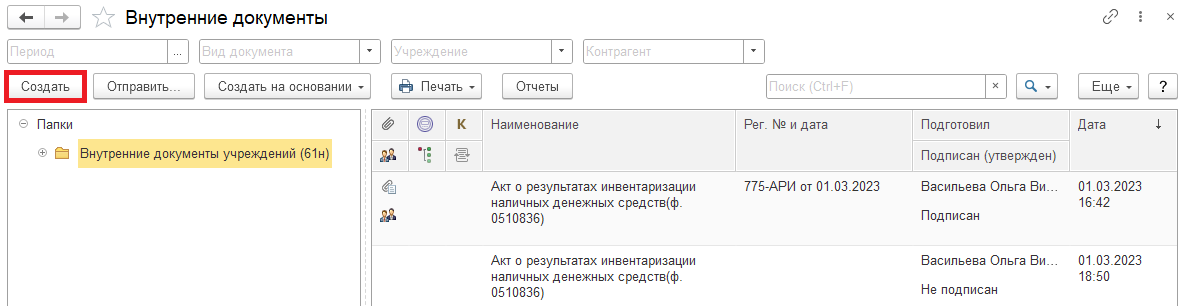 1.4. Открыть папку «Бухгалтерские документы 61н» и выбрать «Создание комиссии». Нажать на кнопку «Создать».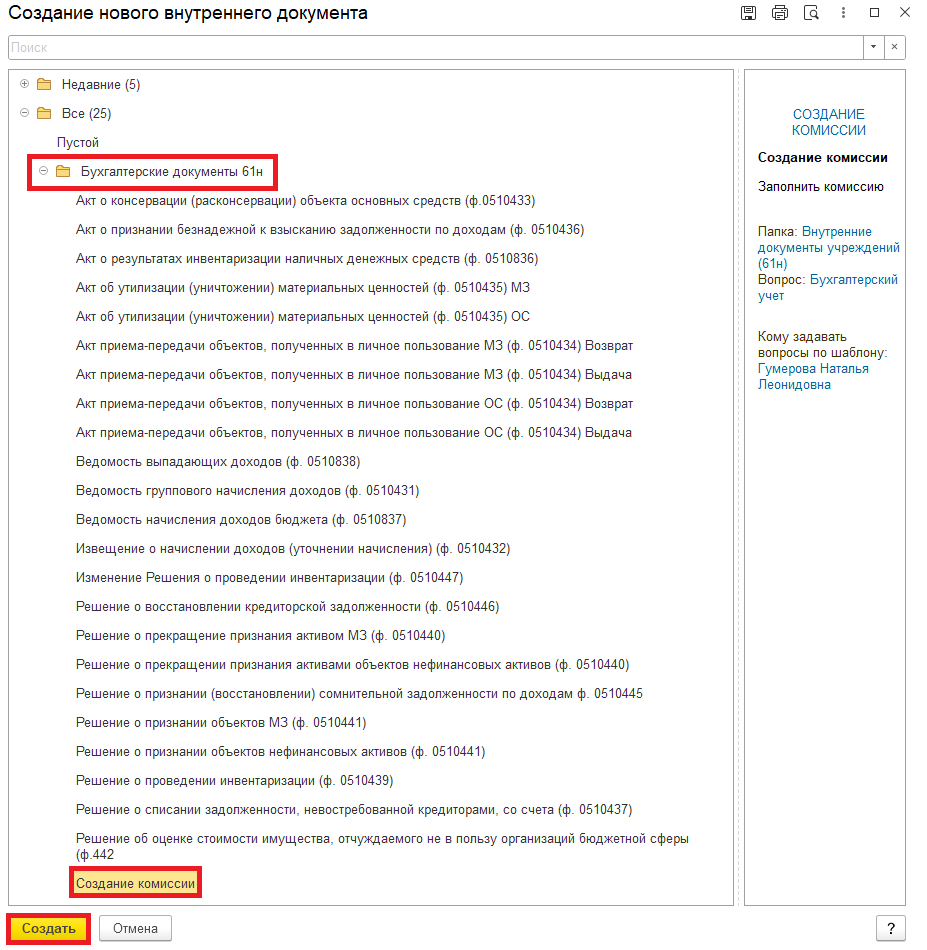 1.5. Добавить скан-копию приказа о создании комиссии (формат pdf) в нижней части на закладке «Реквизиты» в разделе «Добавить Файл» нажать на кнопку «Добавить». Выбрать «Загрузить с диска» для загрузки файла или «Сканировать» для добавления скан-копии, в случае если компьютер подключен к сканеру.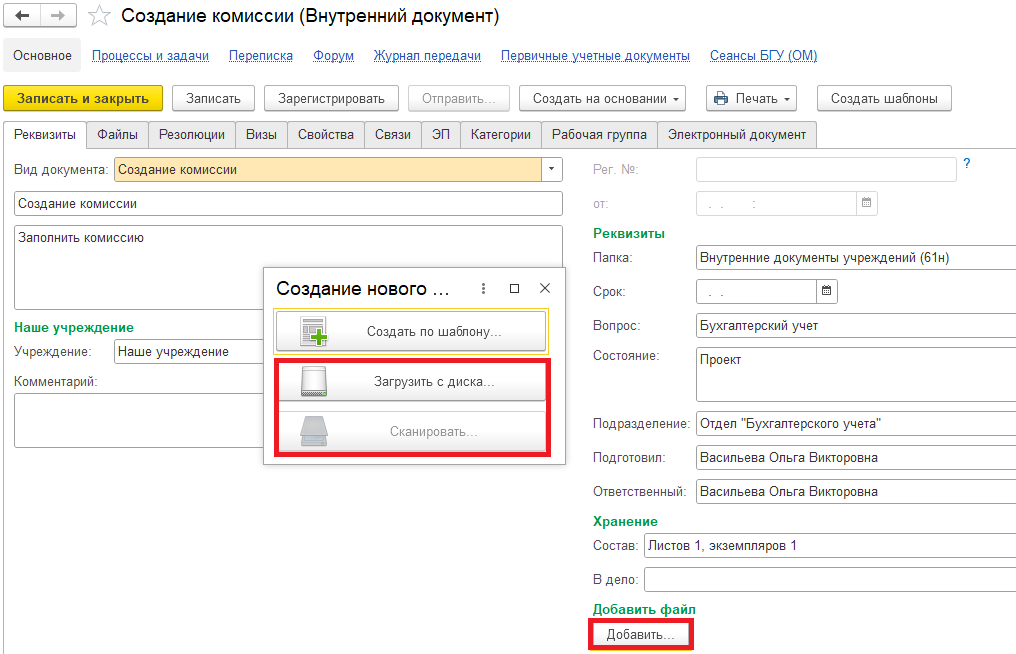 На закладке «Файлы» присоединился файл. 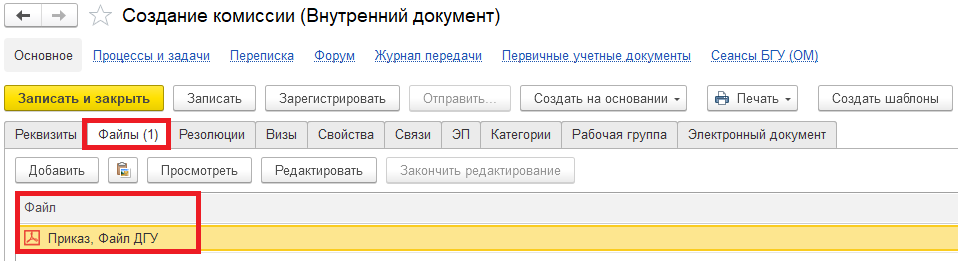 1.5.1. Необходимо подписать присоединенный файл (приказа о создании комиссии). Для этого нажать на кнопку «Еще», выбрать «ЭП и шифрование» и «Подписать». 1.6. Перейти на закладку «Электронный документ».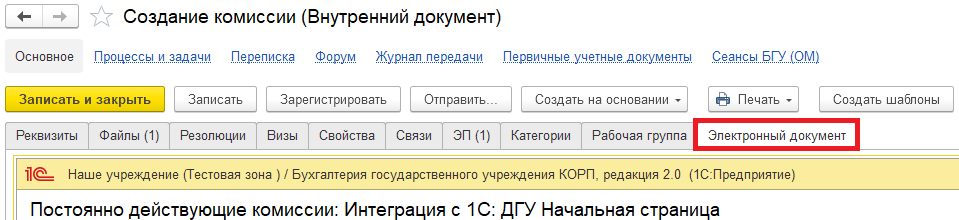 1.6.1. Нажать на кнопку «Создать».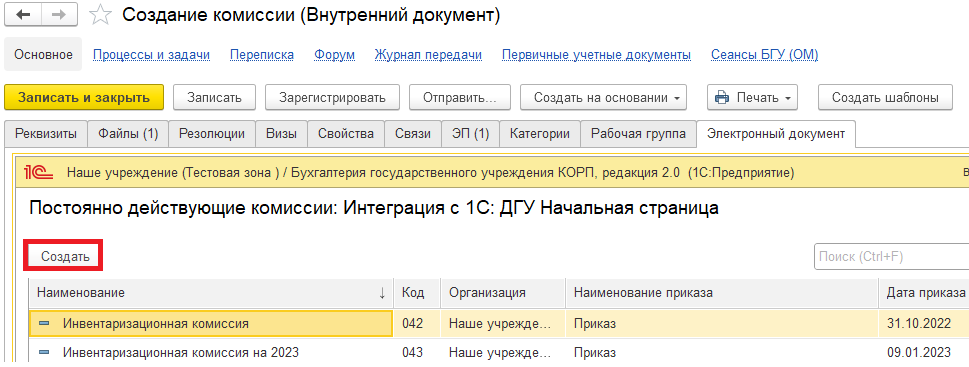 1.6.2. Заполнить поле «Наименование». 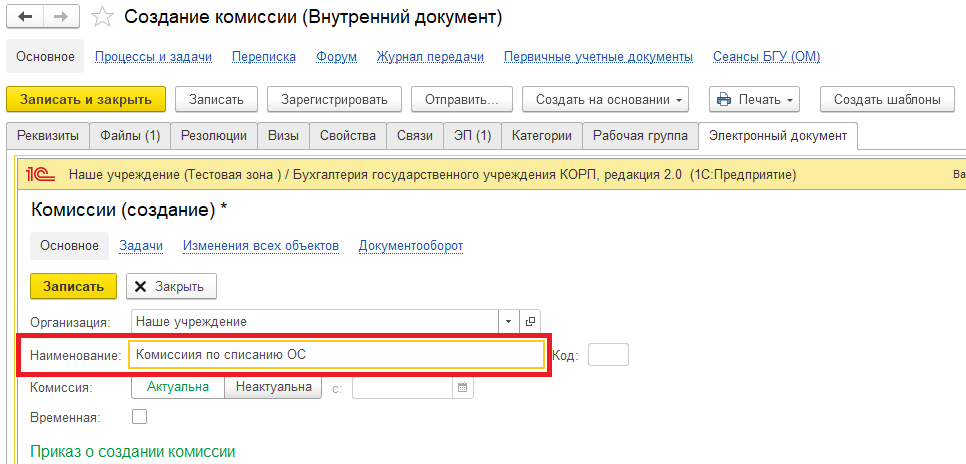 В поле «Комиссия» выбрать «Актуальна».При выборе «Неактуальна» будет доступно поле «Дата» (применяется для уже созданных комиссий).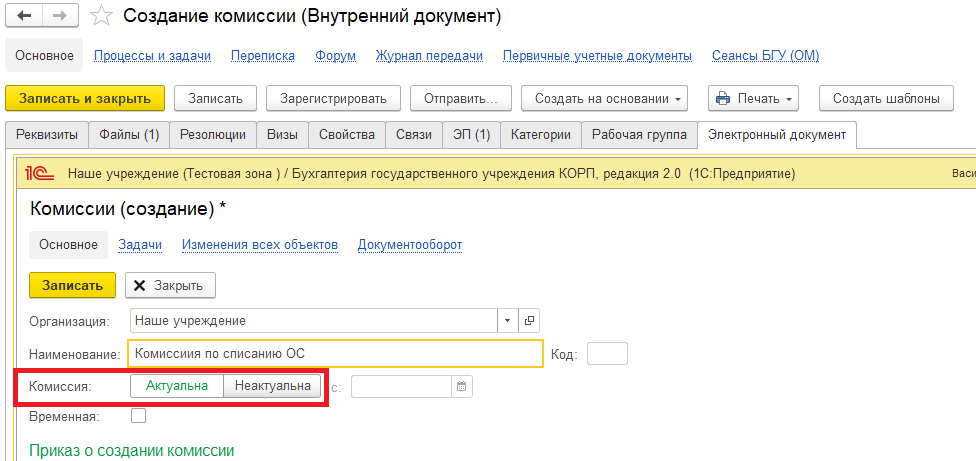 В случае, если комиссия временная, установить флажок «Временная».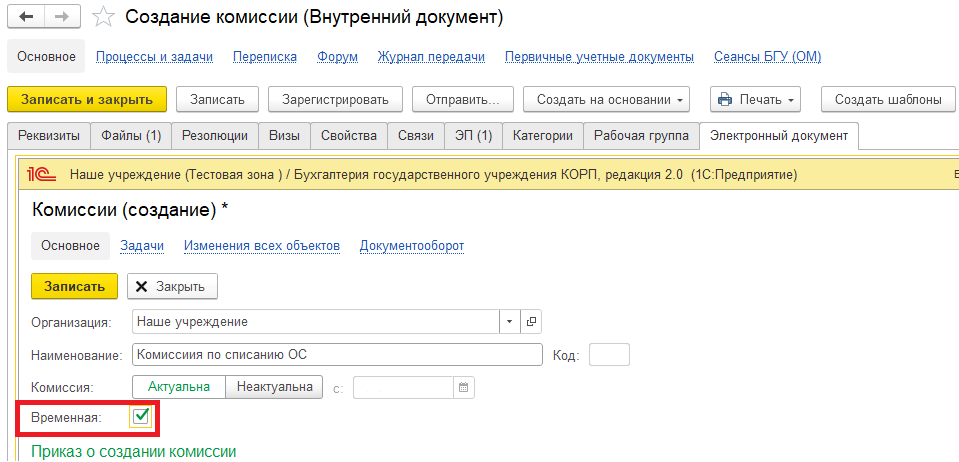 1.6.3. Заполнить поля «Приказ о создании комиссии» – Наименование, номер и дата.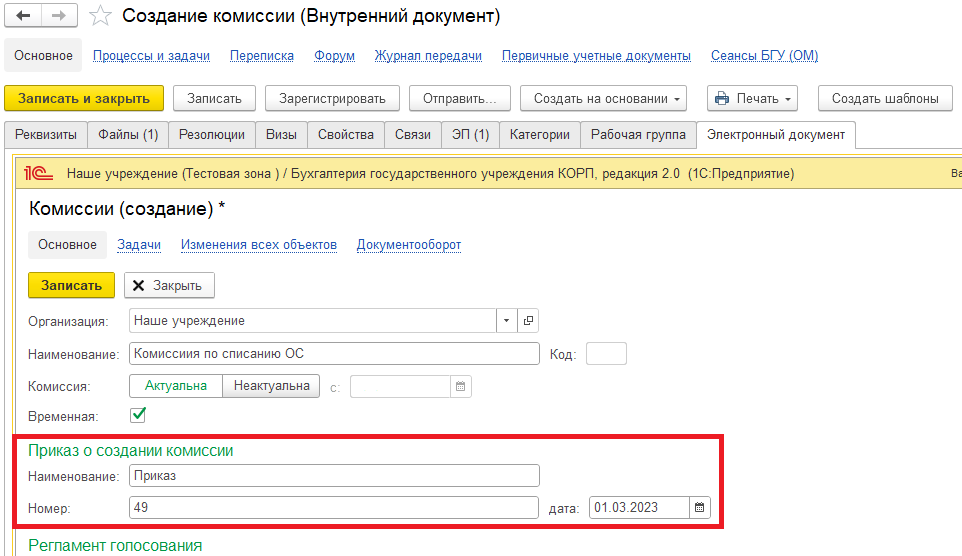 1.6.4. Заполнить Регламент голосования: - Кворум, минимальный % присутствующих – минимальное количество присутствующих членов комиссии, при котором собрание комиссии считается состоявшимся);- Минимальный % голосов «за» присутствующих – определяет минимальное количество голосов, необходимое для одобрения резолюции комиссии. Заполняются на основании данных из приказа.Флажок «С учетом голоса председателя» означает, что при установке флажка при равенстве голосов 50/50, голос председателя комиссии будет решающим.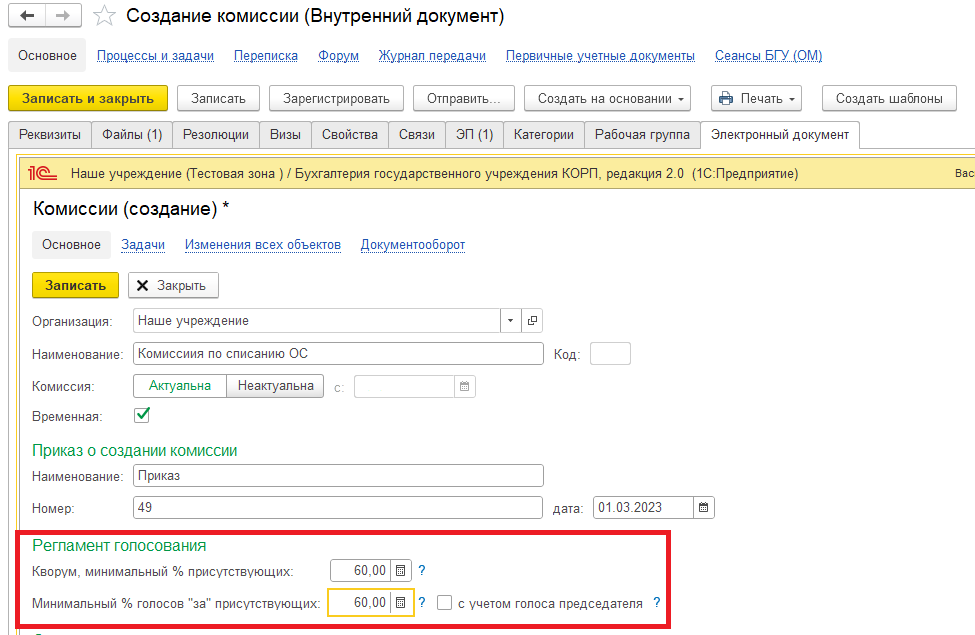 1.6.5. В табличной части Состав комиссии с помощью кнопки «Добавить» следует выбрать членов комиссии. По команде «Показать все» откроется справочник «Сотрудники» выбрать сотрудника, который входит в состав комиссии, или ввести вручную ФИО сотрудника, входившего в состав комиссии.В случае, если нет сотрудника в справочнике «Сотрудник» необходимо после пункта 1.7. добавить копию приказа о принятии сотрудника (см. пункт 1.7.1.) и добавить комментарий для бухгалтера (см. пункт 1.9.1.).1.6.6. Установить флажок «Председатель» (заполняется на основании данных из приказа).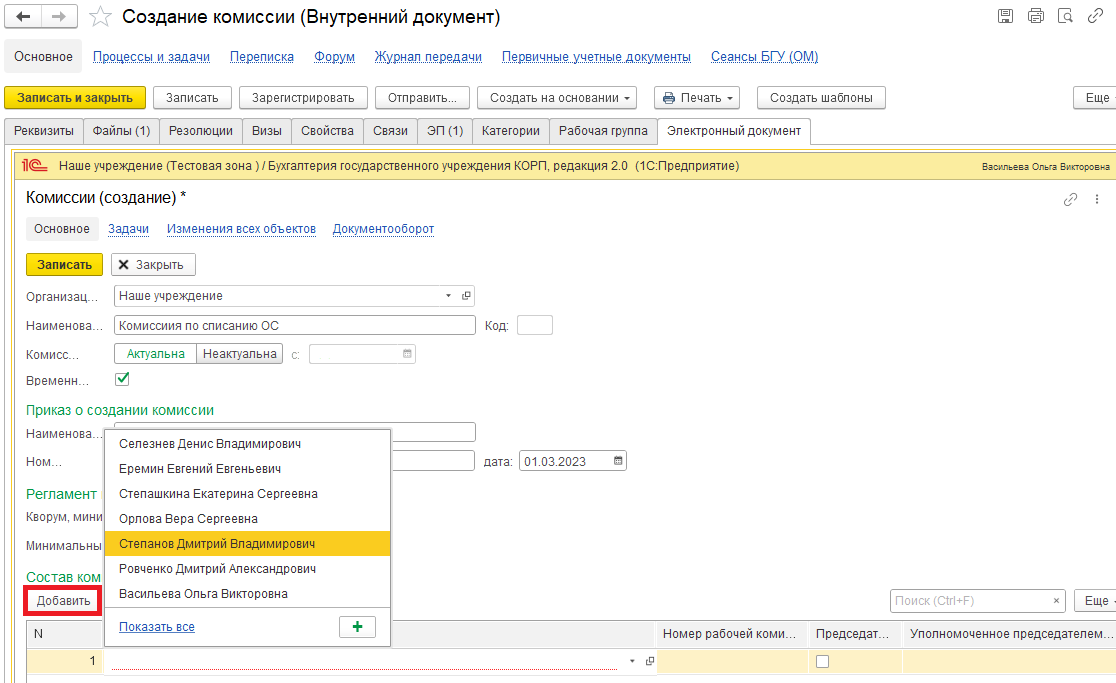 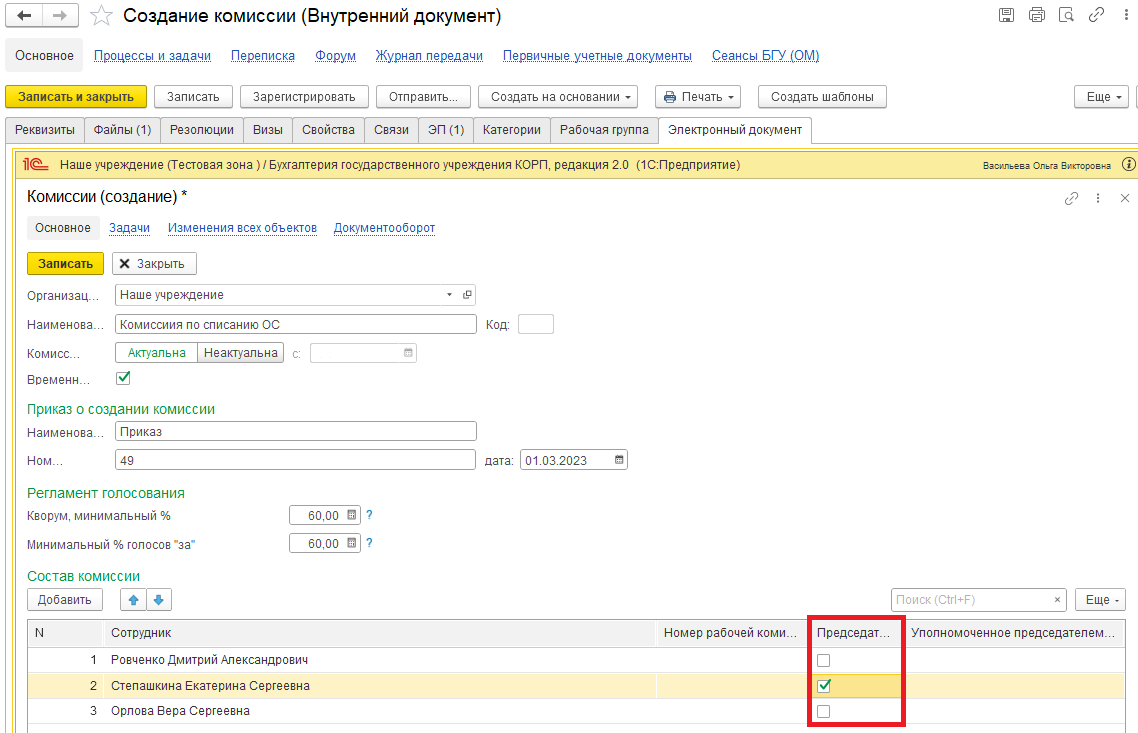 В случае, если в приказе о назначении комиссии указан номер(а) рабочей комиссии, необходимо в табличной части в графе «Номер рабочей комиссии» для каждого члена комиссии ввести номер рабочей комиссии. Если номер не будет установлен, то в печатных формах в документах «Решение о проведении инвентаризации (ф. 0510439)» и «Изменение Решения о проведении инвентаризации (ф. 0510447)» в графе 9 «Номер инвентаризационной  комиссии / номер рабочей инвентаризационной комиссии» будет указан номер 00.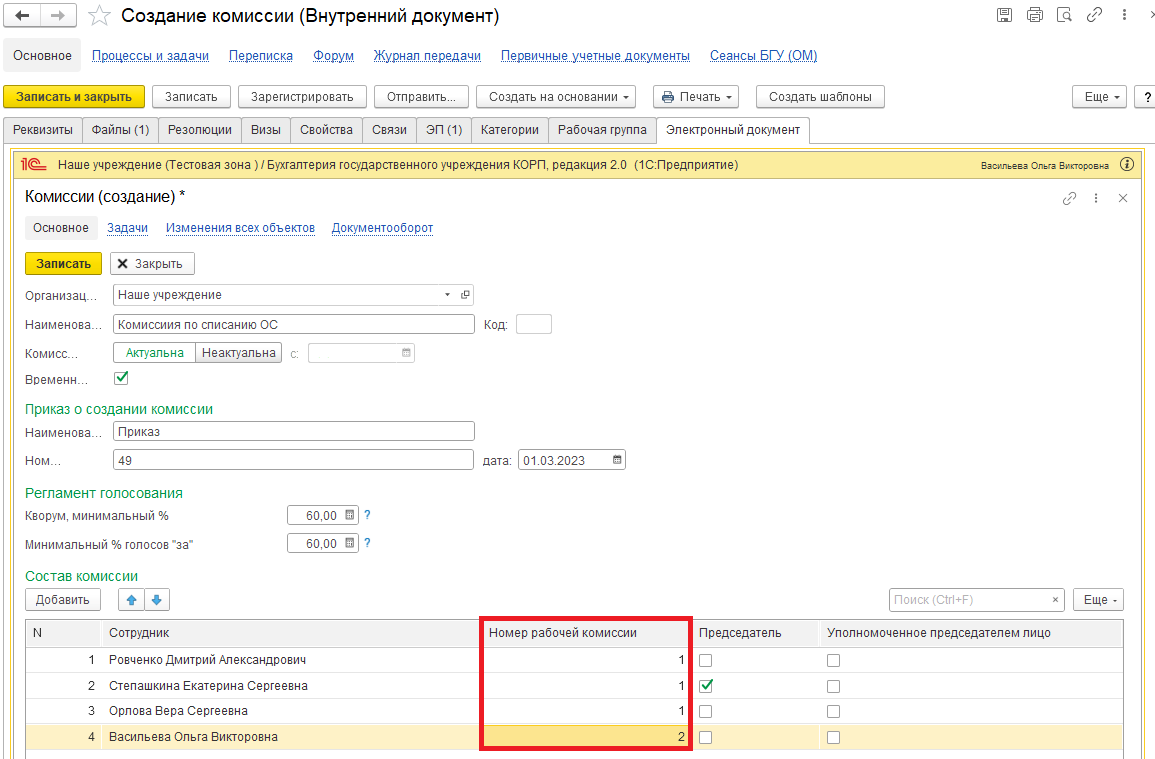 При установке номера рабочей комиссии становится доступная к заполнению графа «Уполномоченное председателем лицо». Также при необходимости для каждой рабочей комиссии можно установить уполномоченное лицо. 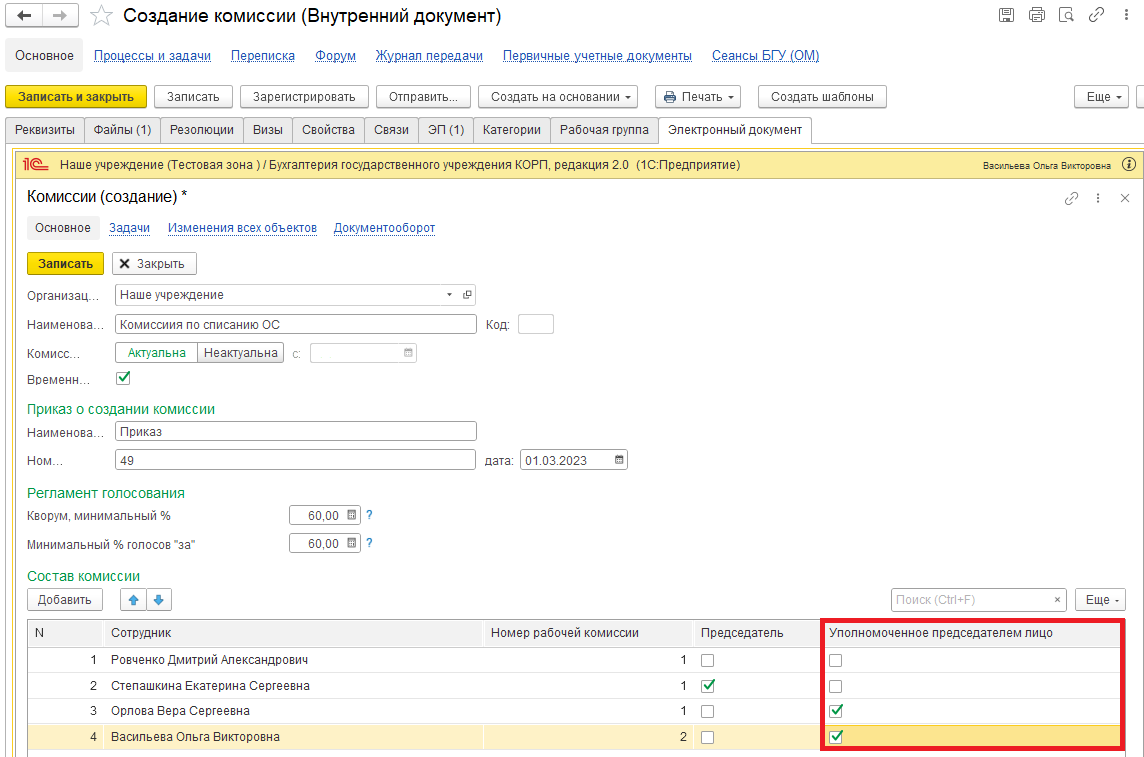 1.7. Нажать на кнопку «Записать». 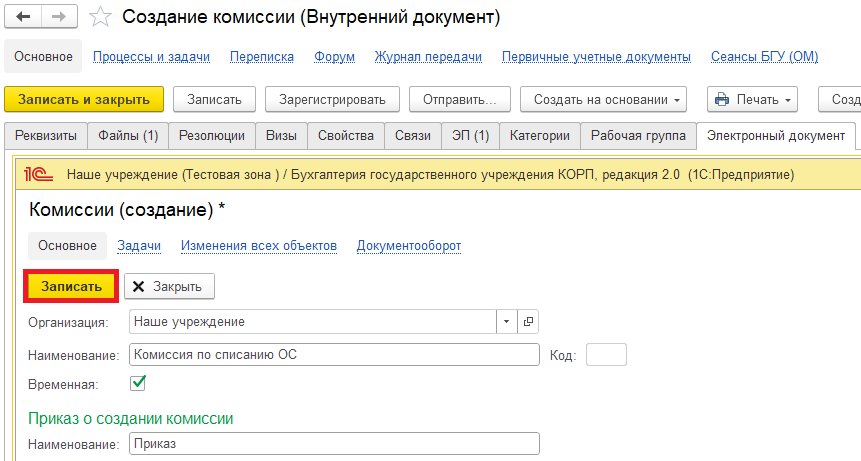 1.7.1. В случае, если в справочнике «Сотрудник» нет сотрудника, который входит в состав комиссии, необходимо добавить скан-копию Приказа о приёме на работу данного сотрудника. Для этого перейти на закладку «Файлы» и нажать на кнопку «Добавить». Выбрать «Загрузить с диска» для загрузки файла или «Сканировать» для добавления скан-копии, в случае если компьютер подключен к сканеру. В п. 1.9.1. добавить комментарий о необходимости добавления нового сотрудника и выбрала его в состав комиссии.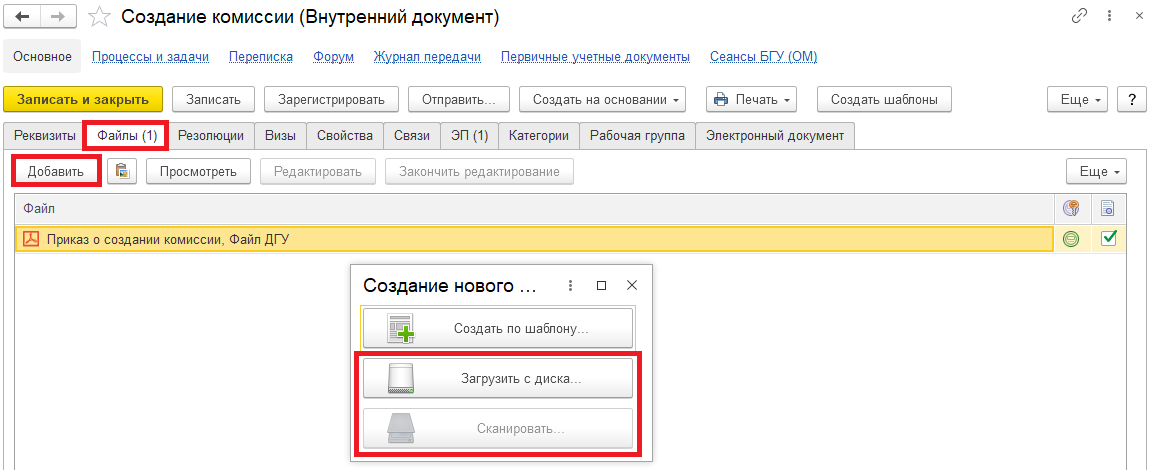 Необходимо подписать скан-копию Приказа о принятии на работу. Для этого нажать на кнопку «Еще», выбрать «ЭП и шифрование» и «Подписать».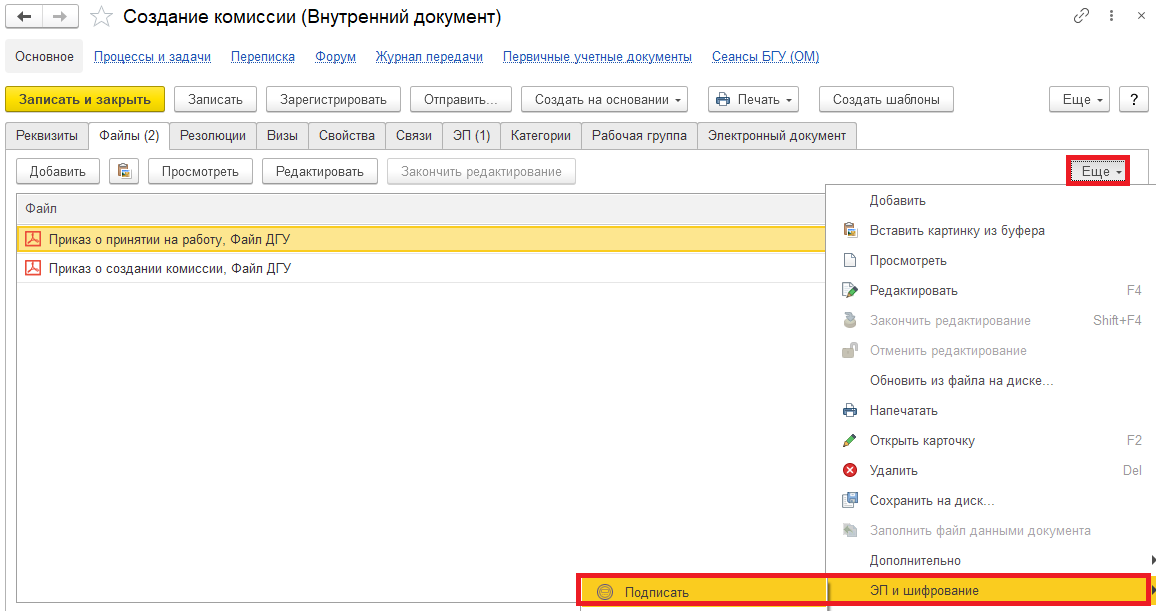 1.8. Нажать на кнопку «Зарегистрировать».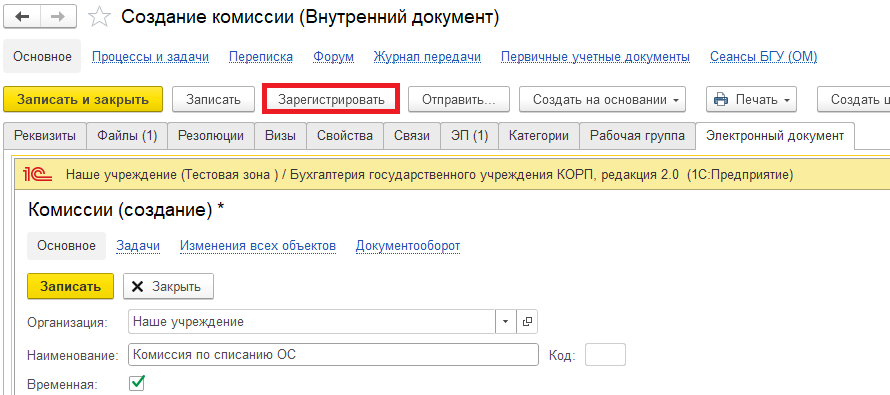 1.9. Откроется окно запуска процесса по шаблону «Создание комиссии». Нажать на кнопку «Перейти к запуску процесса».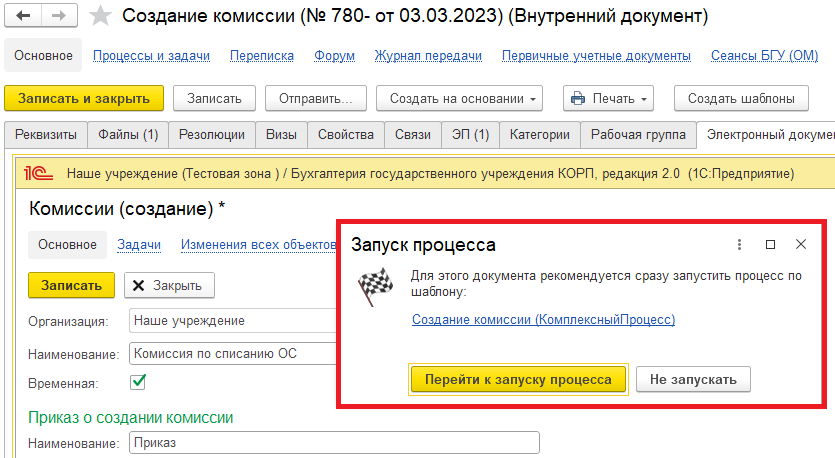 1.9.1. В случае, если необходимо написать комментарий для бухгалтера, заполнить поле «Описание». (например,  добавить сотрудника в справочнике «Сотрудник»).Обратите внимание!В случае, если в справочнике «Сотрудник» нет сотрудника, который входит в состав комиссии, обязательно указать для бухгалтера комментарий о добавлении данного сотрудника в состав комиссии.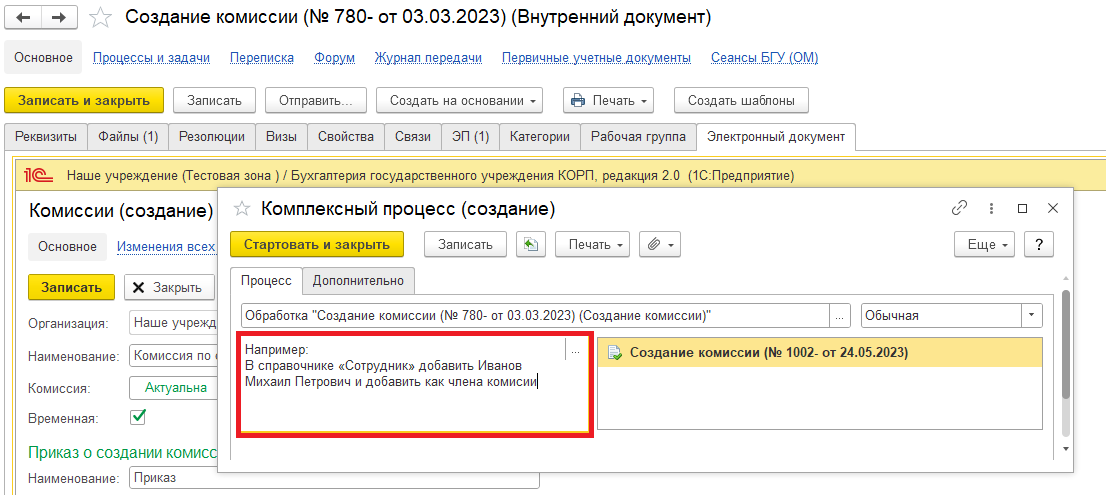 1.10. Нажать на кнопку «Стартовать и закрыть».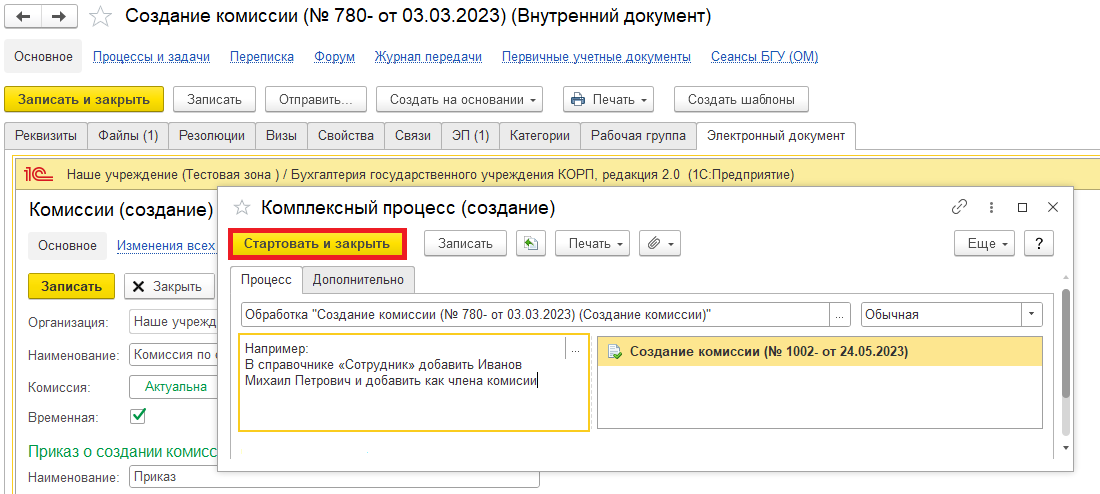 1.10.1. В случае, если необходимо ознакомиться, что процесс запущен, перейти на вкладку «Процессы и задачи» и посмотреть кому направлена задача.В нижней табличной части встать на процесс и правой кнопкой мыши нажать «Обновить».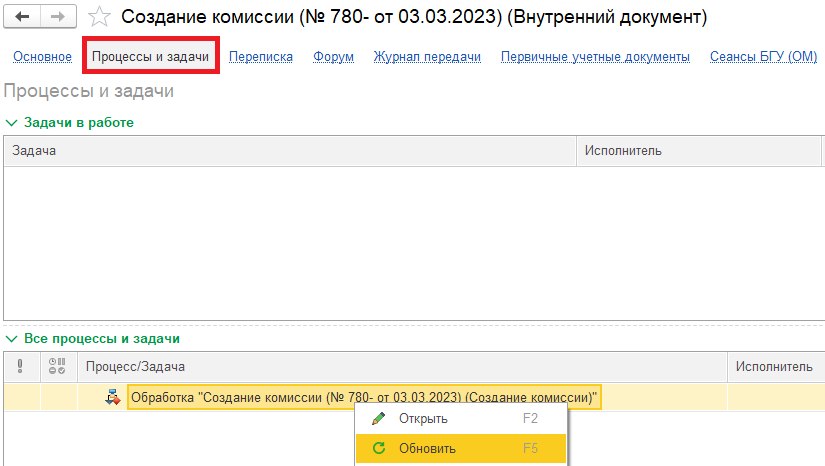 2 Этап. Создание нового элемента справочника «Комиссия»2.1. Зайти в ПБУУ под Бухгалтером.2.2. На начальной станице в разделе «Документооборот: задачи мне» нажать кнопку «Обновить». В списке задач отобразится задача «Создание нового элемента справочника «Комиссия» «Создание комиссии»…».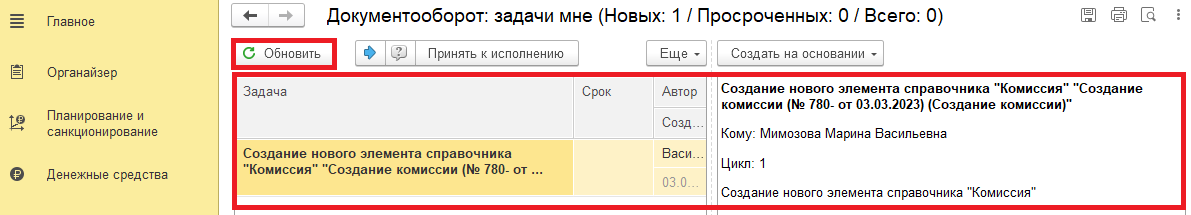 2.3. Выделить задачу из списка задач щелчком мыши. Нажать кнопку «Принять к исполнению».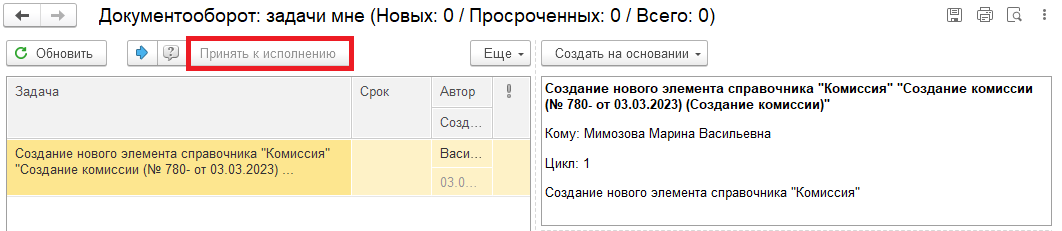 2.3.1. В предмете задачи «Создание комиссии №… от…» открыть pdf-файл (приказа о создании комиссии), ознакомиться с содержанием и проверить наличие подписи.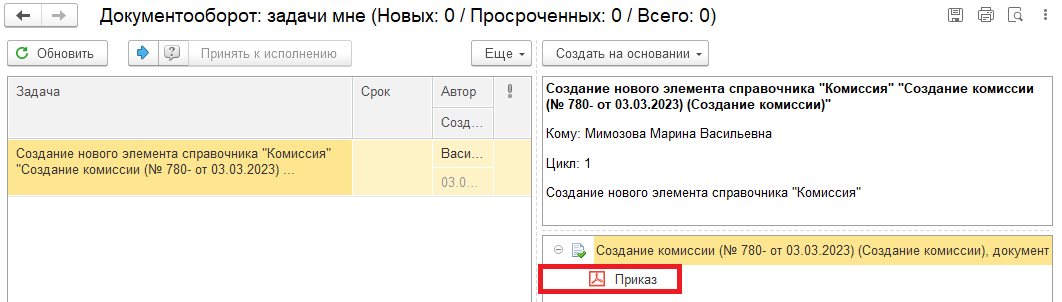 2.4. Нажать на кнопку «Создать на основании», выбрать «Элемент Справочника Комиссии». Откроется справочник с данными, заполненными ответственным исполнителем субъекта учета.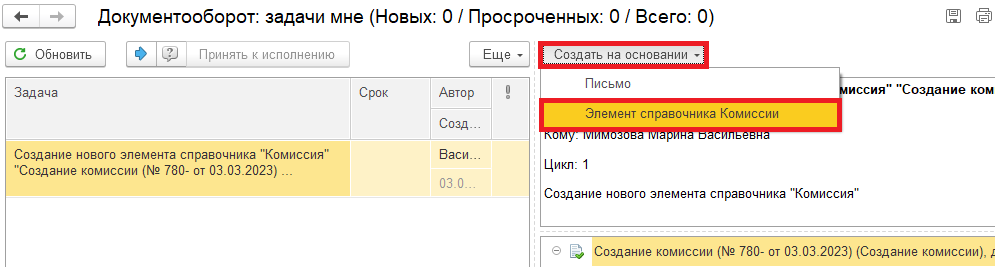 2.5. Нажать на кнопку «Записать и закрыть».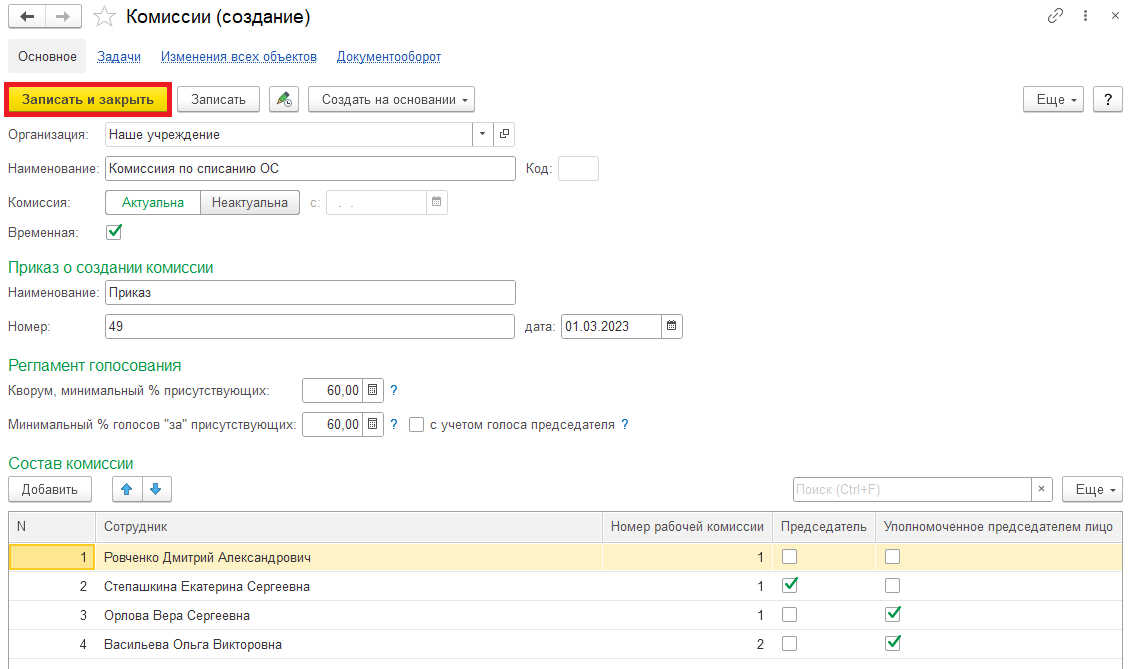 2.6. Нажать на кнопку «Исполнено». 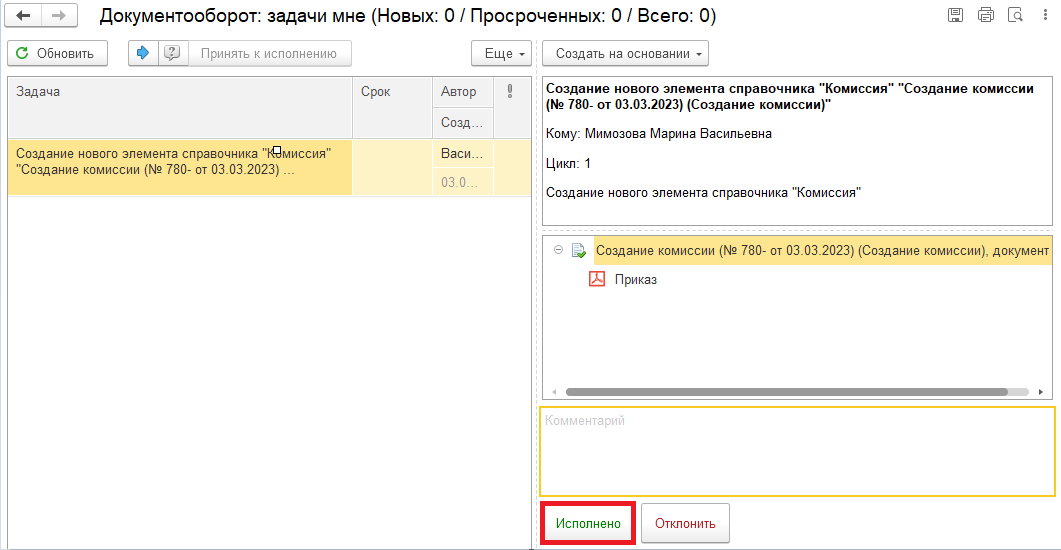 Для Ответственного исполнителя из состава Комиссии:2.7. После выполнения задачи в ЭДО на начальной странице Ответственного исполнителя из состава Комиссии появится задача о результате завершения процесса «Ознакомиться с результатом исполнения: «Создание нового элемента справочника "Комиссия" "Создание комиссии»…» – нажать на кнопку «Завершить исполнение».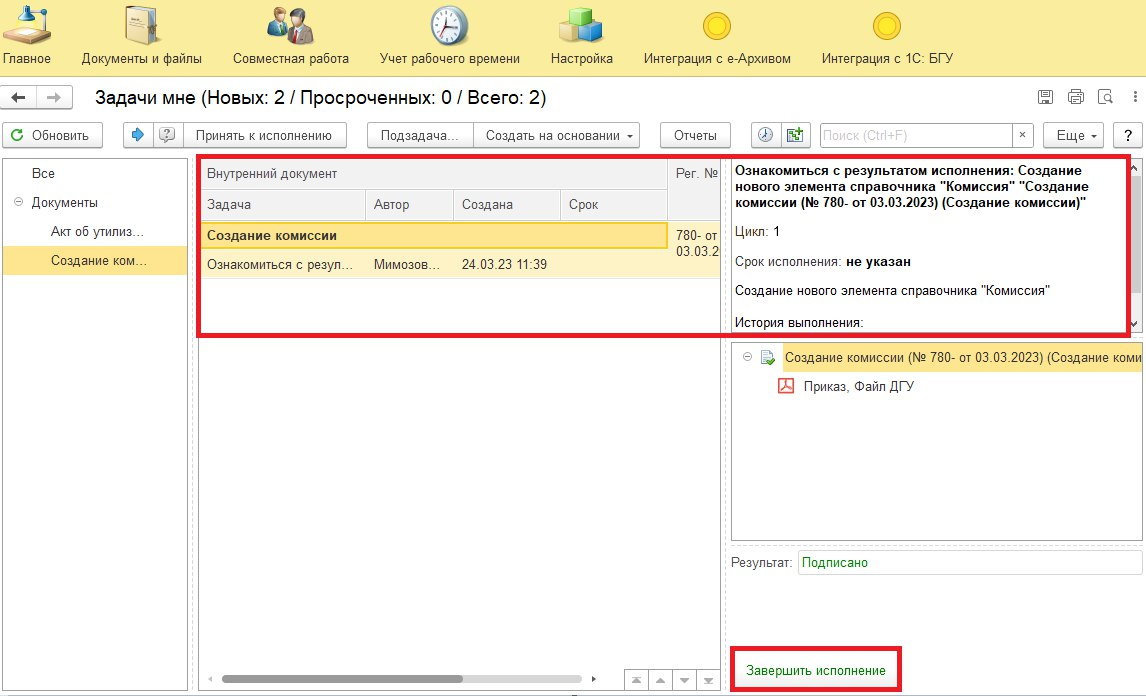 Обозначение, сокращениеОпределениеЭДОПодсистема, реализованная на платформе 1С: ДокументооборотПБУУПодсистема автоматизации бюджетного (бухгалтерского) учета финансового – хозяйственной деятельности, а также формирования бухгалтерских проводок, регламентированной бюджетной, налоговой и статистической отчетности казенных, бюджетных, автономных учреждений Ленинградской области